Ｍサポセミナー「協働の実践」参加申込書　締切：平成30年１２月１５日（土）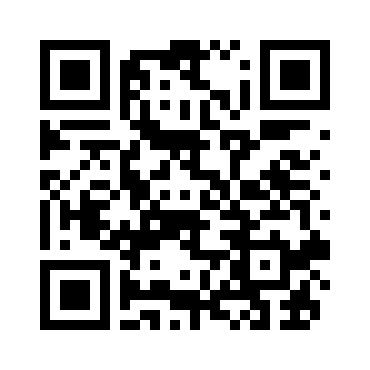 ②下記申込書をＭサポ窓口・ＦＡＸ・メールにて申込み ＦＡＸ：027-237-0810   メール：21@maebashi-shiminkatsudo.jp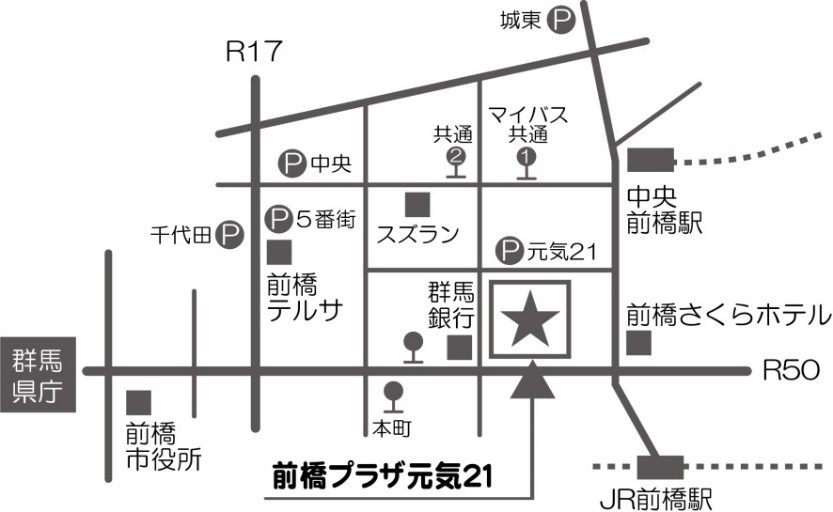 ふりがな氏　　名団体名※所属している方のみ住　　所電話番号備　　考